Absent:     Jaime Abel and Marlo Chavarria                                    have no concerns. Voted in advance to approve should majority agree.ENDS: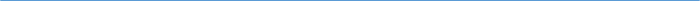 Barton Core Priorities/Strategic Plan Goals Drive Student Success1. Advance student entry, reentry, retention and completion strategies.2. Commit to excellence in teaching and learning.Cultivate Community Engagement3. Expand partnerships across the institution.4. Reinforce public recognition of Barton Community College.5. Foster a climate of inclusivity so students, employees, and communities are welcomed, supported, and valued for their contributions.Emphasize Institutional Effectiveness6. Develop, enhance, and align business processes.7. Manifest an environment that supports the mission of the college.Optimize Employee Experience8. Promote an environment that recognizes and supports employee engagement, innovation, collaboration, and growth.9. Develop, enhance, and align business human resource processes.AGENDA/MINUTESAGENDA/MINUTESTeam NameLearning, Instruction and Curriculum Committee (LICC)Date11/13/2019Time3:30 pm – 4:30 pmLocationA-113/ZoomFacilitatorFacilitatorBrian HoweBrian HoweBrian HoweBrian HoweRecorderSarah RiegelSarah RiegelSarah RiegelSarah RiegelSarah RiegelSarah RiegelTeam membersTeam membersTeam membersTeam membersTeam membersTeam membersTeam membersTeam membersTeam membersTeam membersTeam membersPresent  XAbsent   OPresent  XAbsent   OTeam 1Team 1Team 2Team 3Team 3AdditionalAdditionalNon-votingxBrenda Glendenning Team LeadBrenda Glendenning Team LeadxChris Vanderlinde Team LeadxErika Jenkins-Moss Team LeadErika Jenkins-Moss Team LeadxLori CrowtherLori CrowtherxKathy KottasxLatoya Hill Latoya Hill xCharlotte CatesoJaime AbelJaime AbelxKurt TealKurt TealxLee MillerxKarly Little Karly Little xTodd MobrayxKaren KratzerKaren KratzerxClaudia MatherxRandy AllenRandy AllenxMark ShipmanoMarlo ChavarriaMarlo ChavarriaxElaine SimmonsGuestGuestGuestGuestGuestGuestGuestGuestGuestGuestGuestGuestGuestxJane HowardJane HowardxMary FoleyoPhilip JacobsonPhilip JacobsonxMaggie TracyMaggie TracyoReGina CasperReGina CasperxBill ForstxKathy BoegerKathy BoegerxKim BrennanKim BrennanAction ItemsAction ItemsAction ItemsAction ItemsAction ItemsAction ItemsAction ItemsReporterReporterReporterNew/RevisedNew/RevisedEffective SemesterARTS 1280 Arts CapstoneReviewed by Team 1New CourseStudents will take this course in their 2nd year of the art program This course will determine if they can make a living or succeed at a 4-year programStudents will write a resume, make a business card, set up a business, write a marketing plan and create portfolioThis will go under emphasis requirements in the new gen edsNew curriculum guide will be created by the end of the weekMoved to approve by Charlotte, second by Karly, approvedARTS 1280 Arts CapstoneReviewed by Team 1New CourseStudents will take this course in their 2nd year of the art program This course will determine if they can make a living or succeed at a 4-year programStudents will write a resume, make a business card, set up a business, write a marketing plan and create portfolioThis will go under emphasis requirements in the new gen edsNew curriculum guide will be created by the end of the weekMoved to approve by Charlotte, second by Karly, approvedARTS 1280 Arts CapstoneReviewed by Team 1New CourseStudents will take this course in their 2nd year of the art program This course will determine if they can make a living or succeed at a 4-year programStudents will write a resume, make a business card, set up a business, write a marketing plan and create portfolioThis will go under emphasis requirements in the new gen edsNew curriculum guide will be created by the end of the weekMoved to approve by Charlotte, second by Karly, approvedARTS 1280 Arts CapstoneReviewed by Team 1New CourseStudents will take this course in their 2nd year of the art program This course will determine if they can make a living or succeed at a 4-year programStudents will write a resume, make a business card, set up a business, write a marketing plan and create portfolioThis will go under emphasis requirements in the new gen edsNew curriculum guide will be created by the end of the weekMoved to approve by Charlotte, second by Karly, approvedARTS 1280 Arts CapstoneReviewed by Team 1New CourseStudents will take this course in their 2nd year of the art program This course will determine if they can make a living or succeed at a 4-year programStudents will write a resume, make a business card, set up a business, write a marketing plan and create portfolioThis will go under emphasis requirements in the new gen edsNew curriculum guide will be created by the end of the weekMoved to approve by Charlotte, second by Karly, approvedARTS 1280 Arts CapstoneReviewed by Team 1New CourseStudents will take this course in their 2nd year of the art program This course will determine if they can make a living or succeed at a 4-year programStudents will write a resume, make a business card, set up a business, write a marketing plan and create portfolioThis will go under emphasis requirements in the new gen edsNew curriculum guide will be created by the end of the weekMoved to approve by Charlotte, second by Karly, approvedARTS 1280 Arts CapstoneReviewed by Team 1New CourseStudents will take this course in their 2nd year of the art program This course will determine if they can make a living or succeed at a 4-year programStudents will write a resume, make a business card, set up a business, write a marketing plan and create portfolioThis will go under emphasis requirements in the new gen edsNew curriculum guide will be created by the end of the weekMoved to approve by Charlotte, second by Karly, approvedBill Forst/Philip JacobsonBill Forst/Philip JacobsonBill Forst/Philip JacobsonNewNewSpring 2020BUSI 1602 Introduction to Leadership ConceptsReviewed by Team 1Revised Course due to KCOG meetingLEAD course will come through LICC next and it will be assigned to same sub-team for reviewMoved to approve by Brenda, second by Charlotte, approvedBUSI 1602 Introduction to Leadership ConceptsReviewed by Team 1Revised Course due to KCOG meetingLEAD course will come through LICC next and it will be assigned to same sub-team for reviewMoved to approve by Brenda, second by Charlotte, approvedBUSI 1602 Introduction to Leadership ConceptsReviewed by Team 1Revised Course due to KCOG meetingLEAD course will come through LICC next and it will be assigned to same sub-team for reviewMoved to approve by Brenda, second by Charlotte, approvedBUSI 1602 Introduction to Leadership ConceptsReviewed by Team 1Revised Course due to KCOG meetingLEAD course will come through LICC next and it will be assigned to same sub-team for reviewMoved to approve by Brenda, second by Charlotte, approvedBUSI 1602 Introduction to Leadership ConceptsReviewed by Team 1Revised Course due to KCOG meetingLEAD course will come through LICC next and it will be assigned to same sub-team for reviewMoved to approve by Brenda, second by Charlotte, approvedBUSI 1602 Introduction to Leadership ConceptsReviewed by Team 1Revised Course due to KCOG meetingLEAD course will come through LICC next and it will be assigned to same sub-team for reviewMoved to approve by Brenda, second by Charlotte, approvedBUSI 1602 Introduction to Leadership ConceptsReviewed by Team 1Revised Course due to KCOG meetingLEAD course will come through LICC next and it will be assigned to same sub-team for reviewMoved to approve by Brenda, second by Charlotte, approvedKathy BoegerKathy BoegerKathy BoegerRevisedRevisedSpring 2020ECON 1615 Personal FinanceReviewed by Team 1Revised Course due to KCOG meetingMoved to approve by Charlotte, second by Karly, approvedECON 1615 Personal FinanceReviewed by Team 1Revised Course due to KCOG meetingMoved to approve by Charlotte, second by Karly, approvedECON 1615 Personal FinanceReviewed by Team 1Revised Course due to KCOG meetingMoved to approve by Charlotte, second by Karly, approvedECON 1615 Personal FinanceReviewed by Team 1Revised Course due to KCOG meetingMoved to approve by Charlotte, second by Karly, approvedECON 1615 Personal FinanceReviewed by Team 1Revised Course due to KCOG meetingMoved to approve by Charlotte, second by Karly, approvedECON 1615 Personal FinanceReviewed by Team 1Revised Course due to KCOG meetingMoved to approve by Charlotte, second by Karly, approvedECON 1615 Personal FinanceReviewed by Team 1Revised Course due to KCOG meetingMoved to approve by Charlotte, second by Karly, approvedKathy BoegerKathy BoegerKathy BoegerRevisedRevisedSpring 2020WGHT 1214 CDL Class B – Behind the WheelReviewed by Team 2New CourseCreated due to new regulations coming in February for CDLBasically the same course as the CDL Class A course that came through LICC over the summerMoved to approve by Brenda, second by Charlotte, approvedMaggie TracyNewSpring 2020WGHT 1217 CDL Class B – TheoryReviewed by Team 2New CourseSection V. D.7. use “explain” instead of “discuss”Moved to approve with changes by Charlotte, second by Karly, approved with changesMaggie TracyNewSpring 2020MDAS 1642 Advanced Medical Coding OperationsReviewed by Team 3Course Title, Course Description ChangeAlternative for medical coding students who can’t find an actual internshipThis course is offered online Moved to approve by Brenda, second by Karly, approved Kim Brennan/Jane HowardRevisedSpring 2020PHRM 1004 Pharmacy Technician TopicsReview by Team 3Prerequisite ChangeAdded PHRM 1000, 1001, 1002, 1003 as prerequisitesUpdate prerequisites to state “with a C or better”Section V. A.3. use “explain” instead of “discuss”Moved to approve with changes by Charlotte, second by Karly, approved with changesLatoya HillRevisedSpring 2020Syllabi Submitted for Formatting ChangesReporterFormat OnlyEffective Semestern/aSyllabi Submitted to InactivateReporterInactivateEffective Semestern/aOther ItemsReporterConcourse UpdateCourse Policies/Instructor Policies – use a combination of both terms – Brian will talk to AngeWill need to figure out the process for new and revised syllabi and institutional policy change requests – do this after the first of the yearBrian HoweESSENTIAL SKILLS                             REGIONAL WORKFORCE NEEDS   WORK PREPAREDNESS                    BARTON SERVICES AND REGIONAL LOCATIONSACADEMIC ADVANCEMENT             STRATEGIC PLAN“BARTON EXPERIENCE”CONTINGENCY PLANNING